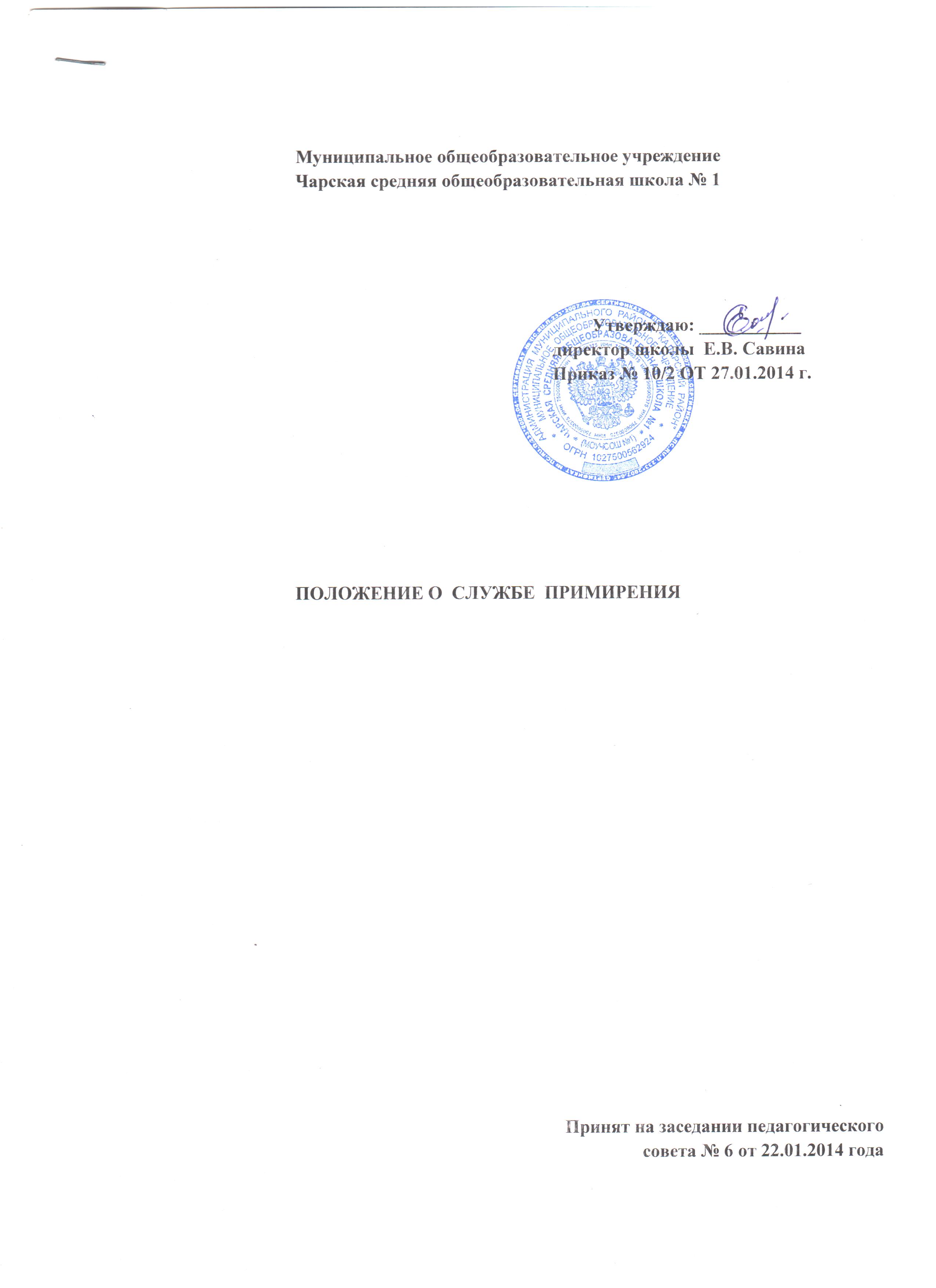 1.	Общие положения Служба примирения является объединением учащихся,  педагогов, родителей, действующей в образовательном учреждении на основе добровольческих усилий ее членов. Служба примирения осуществляет свою деятельность на основании действующего законодательства РФ, настоящего Положения,  плана воспитательной работы школы.2.	Цели и задачи службы примирения Целью службы примирения является:распространение среди учащихся, родителей и педагогов цивилизованных форм разрешения конфликтов; помощь в разрешении конфликтных и криминальных ситуаций на основе принципов восстановительной медиации; снижение количества административного реагирования на правонарушения. Задачами службы примирения являются: проведение примирительных программ (восстановительных медиаций, кругов сообщества, школьных и семейных конференций, бесед и т.д. ) для участников конфликтов и криминальных ситуаций; обучение школьников цивилизованным методам урегулирования конфликтов и ответственности;информирование учеников и педагогов о принципах и ценностях восстановительной медиации.3.	Принципы деятельности службы примирения3.1.	 Деятельность службы примирения основана на следующих принципах: Принцип добровольности, предполагающий как добровольное участие школьников в организации работы службы, так и обязательное согласие сторон, вовлеченных в конфликт, на участие в примирительной программе. Принцип конфиденциальности, предполагающий обязательство службы примирения не разглашать полученные в ходе программ сведения. Исключение составляет информация о готовящемся преступлении. Принцип нейтральности, запрещающий службе примирения принимать сторону одного из участников конфликта. Нейтральность предполагает, что служба примирения не выясняет вопрос о виновности или невиновности той или иной стороны, а является независимым посредником, помогающим сторонам самостоятельно найти решение.4.	Порядок формирования службы примирения4.1. В состав службы примирения могут входить школьники 7-11 классов, родители.  Руководителем (куратором) службы может быть социальный педагог, заместитель директора по воспитательной  работе, психолог или иной педагогический работник школы, на которого возлагаются обязанности по руководству службой примирения приказом директора школы.Руководителем (куратором) службы примирения может быть человек, прошедший обучение проведению примирительных программ (в модели восстановительной медиации).5.	Порядок работы службы примирения5.1. Служба примирения может получать информацию о случаях конфликтного или криминального характера от педагогов, учащихся, администрации школы, членов службы примирения, родителей. Служба примирения принимает решение о возможности или невозможности примирительной программы в каждом конкретном случае самостоятельно. При необходимости о принятом решении информируются должностные лица школы. Примирительная программа начинается в случае согласия конфликтующих сторон на участие в данной программе. Если действия одной или обеих сторон могут быть квалифицированы как правонарушение или преступление, для проведения программы также необходимо согласие родителей или их участие во встрече. В случае если примирительная программа планируется, когда дело находится на этапе дознания, следствия или в суде, то о ее проведении ставится в известность администрация школы и родители, и при необходимости производится согласование с соответствующими органами внутренних дел. Переговорами с родителями и должностными лицами проводит руководитель (куратор) службы примирения.В сложных ситуациях (как правило, если в ситуации есть материальный ущерб, среди участников есть взрослые или родители, а также в случае криминальной ситуации) куратор службы примирения принимает участие в проводимой программе. В случае если конфликтующие стороны не достигли возраста 10 лет, примирительная программа проводится с согласия классного руководителя. Служба примирения самостоятельно определяет сроки и этапы проведения программы в каждом отдельном случае. В случае если в ходе примирительной программы конфликтующие стороны пришли к соглашению, достигнутые результаты могут фиксироваться в журнале протоколовСлужба примирения помогает определить способ выполнения обязательств, взятых на себя сторонами в примирительном договоре, но не несет ответственность за их выполнение. При возникновении проблем в выполнении обязательств, служба примирения может проводить дополнительные встречи сторон и помочь сторонам осознать причины трудностей и пути их преодоления, что должно быть зафиксировано в протоколе заседаний службы.При необходимости служба примирения информирует участников примирительной программы о возможностях других специалистов (социального педагога, психолога, имеющихся на территории учреждений социальной сферы).Деятельность службы примирения фиксируется в журналах протоколов и ежегодных  отчетах, которые являются внутренними документами службы; Медиация (и другие восстановительные практики) не является психологической процедурой, и потому не требует обязательного согласия со стороны родителей. Однако куратор старается по возможности информировать и привлекать родителей в медиацию  (а по указанным в пунктах 5.3  и 5.4  категориям дел участие родителей или согласие на проведение медиации в их отсутствие является обязательным).6.	Организация деятельности службы примирения Службе примирения, по согласованию с администрацией школы, предоставляется помещение для сборов и проведения примирительных программ, а также возможность использовать иные ресурсы школы - такие, как оборудование, оргтехника, канцелярские принадлежности, средства информации и другие.Должностные лица школы оказывают службе примирения содействие в распространении информации о деятельности службы среди педагогов и школьников. Служба примирения имеет право пользоваться услугами психолога, социального педагога и других специалистов школы. Администрация школы содействует службе примирения в организации взаимодействия с педагогами школы, а также социальными службами и другими организациями. Администрация стимулирует педагогов обращаться в службу примирения или самим использовать восстановительные практики. В случае если стороны согласились на примирительную встречу (участие в Круге сообщества или Семейной восстановительной конференции), то административные действия в отношении данных участников конфликта приостанавливаются. Решение о необходимости возобновления административных действий принимается после получения информации о результатах работы службы примирения и достигнутых договоренностях сторон.Не реже, чем один раз в четверть проводятся совещания между администрацией и службой примирения по улучшению работы службы и ее взаимодействия с педагогами с целью предоставления возможности участия в примирительных встречах большему числу желающих.В случае если примирительная программа проводилась по факту, по которому возбуждено уголовное дело, администрация школы может ходатайствовать о приобщении к материалам дела примирительного протокола, а также иных документов в качестве материалов, характеризующих личность обвиняемого, подтверждающих добровольное возмещение имущественного ущерба и иные действия, направленные на заглаживание вреда, причиненного потерпевшему. Служба примирения может вносить на рассмотрение администрации предложения по снижению конфликтности в школе.7.	Заключительные положения Настоящее положение вступает в силу с момента утверждения. Изменения в настоящее положение вносятся директором школы по предложению службы примирения или органов школьного самоуправления.                                                                             ПРИЛОЖЕНИЕ № 1 К «ПОЛОЖЕНИЮ О СЛУЖБЕ    ПРИМИРЕНИЯ»Форма мониторинга деятельности службы примирения ( заполняется  в конце учебного года)                                                                                  ПРИЛОЖЕНИЕ № 2 К «ПОЛОЖЕНИЮ О СЛУЖБЕ ПРИМИРЕНИЯ»Состав службы примирения.Куратор службы: Кириенко К.В.– заместитель директора школы по УВРЧлены  службы.Логвиненко Т.А.– психологЗагаина А.Д.– заместитель директора по ВРФедотова Е.И. – социальный педагогРодитель :  Пельменева Н.Н.Образовательное учреждениеКоличество членов службыКоличество членов службыКоличество поступивших случаевКоличество  программпримиренияКоличество  программпримиренияОбщее количество участников программОбщее количество участников программОбразовательное учреждениевзрослыхподростковКоличество поступивших случаевЗавершенных примирениемС продолжающимся конфликтомвзрослыхподростков